Taking Wing:Connecting Students with STEM through Birds2019 Application Form Contact information (Please print your best contact information.)Name: ________________________________________________   Gender _____M   _____FHome Address: _______________________________________________________________________Home or work telephone: ________________________________   Cell: _________________________Email:  ________________________________________________School information (please print)School: ______________________________________________________________             Is this a Title I school?   ___________Yes   ___________ NoCounty/School System: _________________________________________________Subjects you teach: ________________________________________________________________Grade Level(s): ____________________________________________________________________Team Member(s): _________________________________________________________________(Teams will be given preference.  Team members must apply individually.)Questions:   On a separate page, please respond in 250 words or less to the following question:Why are you interested in this program and what do you hope to gain from participating? Admission into the program will be offered on a rolling basis. Early application is strongly suggested. Preference given to Title I and other high needs schools. If I am selected as a participant in this program, I will fully participate in all meetings and workshops.Signature: ____________________________________________________ Date: __________________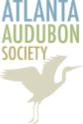 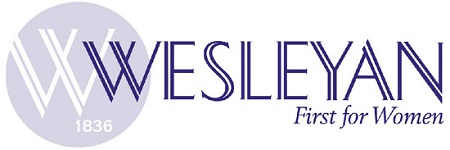 